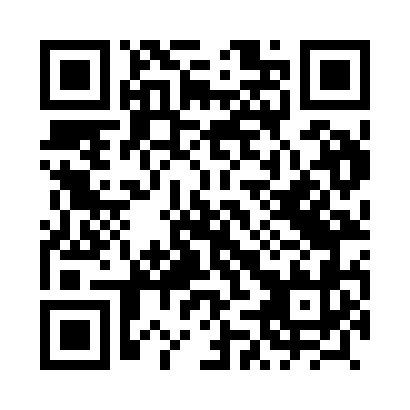 Prayer times for Czarnotki, PolandMon 1 Apr 2024 - Tue 30 Apr 2024High Latitude Method: Angle Based RulePrayer Calculation Method: Muslim World LeagueAsar Calculation Method: HanafiPrayer times provided by https://www.salahtimes.comDateDayFajrSunriseDhuhrAsrMaghribIsha1Mon4:246:2512:555:227:269:192Tue4:216:2312:555:237:279:213Wed4:186:2012:545:247:299:244Thu4:156:1812:545:257:319:265Fri4:126:1612:545:277:339:286Sat4:096:1412:535:287:349:317Sun4:066:1112:535:297:369:338Mon4:036:0912:535:307:389:359Tue4:006:0712:535:327:399:3810Wed3:576:0412:525:337:419:4011Thu3:546:0212:525:347:439:4312Fri3:516:0012:525:357:459:4513Sat3:485:5812:525:367:469:4814Sun3:455:5612:515:377:489:5015Mon3:415:5312:515:397:509:5316Tue3:385:5112:515:407:519:5617Wed3:355:4912:515:417:539:5818Thu3:325:4712:505:427:5510:0119Fri3:285:4512:505:437:5710:0420Sat3:255:4212:505:447:5810:0721Sun3:225:4012:505:458:0010:0922Mon3:185:3812:505:468:0210:1223Tue3:155:3612:495:488:0310:1524Wed3:115:3412:495:498:0510:1825Thu3:085:3212:495:508:0710:2126Fri3:045:3012:495:518:0910:2427Sat3:015:2812:495:528:1010:2728Sun2:575:2612:495:538:1210:3029Mon2:535:2412:485:548:1410:3430Tue2:495:2212:485:558:1510:37